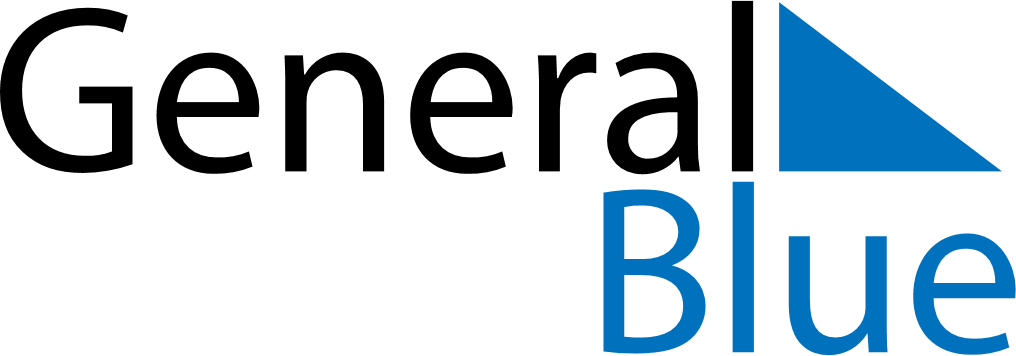 December 2020December 2020December 2020December 2020NetherlandsNetherlandsNetherlandsMondayTuesdayWednesdayThursdayFridaySaturdaySaturdaySunday1234556St Nicholas’ EveSt Nicholas’ Eve78910111212131415161718191920Kingdom Day2122232425262627Christmas DayBoxing DayBoxing Day28293031New Year’s Eve